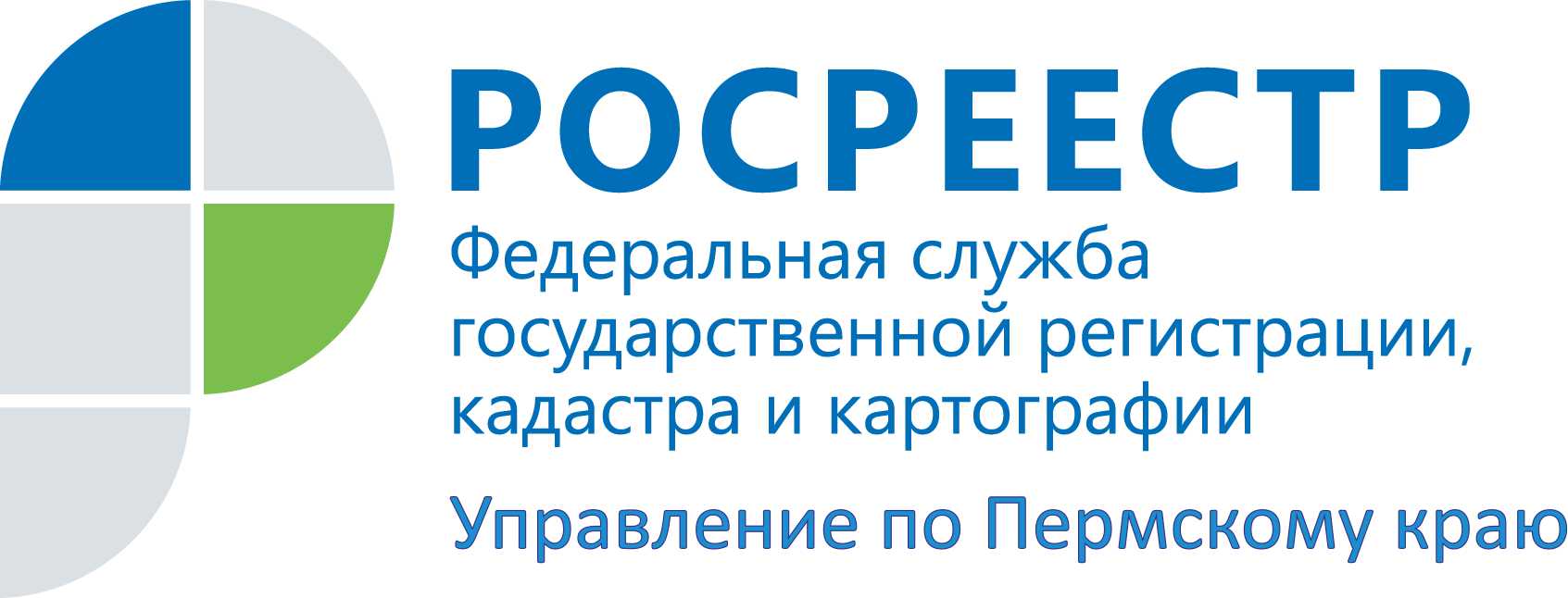 ПРЕСС-РЕЛИЗРосреестр отвечает на вопросы по предоставлению сведений Государственного фонда данных, полученных в результате проведения землеустройста      19 мая 2016 года с 10-00 до 12-00 Управление Росреестра по Пермскому краю проводит «горячую» линию по вопросам предоставления сведений Государственного фонда данных, полученных в результате проведения землеустройства (далее - ГФДЗ) по телефону: 8 (342) 218-30-69.      Документы фонда являются информационной базой для управления земельными ресурсами органами государственной власти и органами местного самоуправления. Кроме того, данные документы могут помочь как кадастровому инженеру, так и любому жителю Прикамья при разрешении различных проблемных ситуаций с землёй, в том числе при судебных спорах.       Специалисты Росреестра ответят на наиболее актуальные вопросы   граждан:- о документах, хранящихся в ГФДЗ;- о порядке подачи заявления на предоставление сведений ГФДЗ;- о сроках предоставления материалов ГФДЗ при получении заявления при личном обращении и по почте;- о документах, прилагаемых к заявлению на предоставление сведений ГФДЗ;- о наиболее часто допускаемых ошибках при подаче заявления;- о возможности самостоятельной работы заявителей с документами;- о возможности экстерриториальных запросов в пределах Пермского края.      Ответы на эти и другие вопросы жители Прикамья могут получить, обратившись на «горячую» линию Управления Росреестра по Пермскому краю по телефону: 8 (342) 8 (342) 218-30-69.Об Управлении Росреестра по Пермскому краюУправление Федеральной службы государственной регистрации, кадастра и картографии (Росреестр) по Пермскому краю является территориальным органом федерального органа исполнительной власти, осуществляющим функции по государственной регистрации прав на недвижимое имущество и сделок с ним, землеустройства, государственного мониторинга земель, а также функции по федеральному государственному надзору в области геодезии и картографии, государственному земельнадзору, надзору за деятельностью саморегулируемых организаций оценщиков, контролю деятельности саморегулируемых организаций арбитражных управляющих, организации работы Комиссии по оспариванию кадастровой стоимости объектов недвижимости. Осуществляет контроль за деятельностью подведомственного учреждения Росреестра - филиала ФГБУ «Федеральная кадастровая палата Росреестра» по Пермскому краю по предоставлению государственных услуг Росреестра. Руководитель Управления Росреестра по Пермскому краю – Лариса Аржевитина.https://rosreestr.ru  http://vk.com/public49884202Контакты для СМИПресс-служба Управления Федеральной службы 
государственной регистрации, кадастра и картографии (Росреестр) по Пермскому краюПономарева Светлана+7 342 218-35-82Моргун Диляра+7 342 218-35-83Гуляева Ольга+7 342 218-35-87press@rosreestr59.ru